Приложение к Решению Совета народных депутатов муниципального образования «Город Майкоп» от ______________ № _____ПОЛОЖЕНИЕ
о муниципальном контроле на автомобильном транспорте, городском наземном электрическом транспорте на территории муниципального образования «Город Майкоп»I. Общие положения1.1. Положение о муниципальном контроле на автомобильном транспорте, городском наземном электрическом транспорте на территории муниципального образования «Город Майкоп» устанавливает порядок организации и осуществления муниципального контроля на автомобильном транспорте, городском наземном электрическом транспорте на территории муниципального образования «Город Майкоп» (далее – надзор).1.2. Муниципальный контроль представляет собой деятельность Администрации муниципального образования «Город Майкоп», направленную на предупреждение, выявление и пресечение нарушений обязательных требований на автомобильном транспорте, городском наземном электрическом транспорте (далее – обязательные требования), установленных Федеральным законом от 08.11.2007
 № 259-ФЗ «Устав автомобильного транспорта и городского наземного электрического транспорта», к числу которых относятся:- лицензионные требования к деятельности по перевозке пассажиров и иных лиц автобусами;- обязательные требования в области организации регулярных перевозок, а именно:- к наличию карт маршрутов регулярных перевозок у перевозчиков и водителей транспортных средств;- к соответствию характеристик транспортного средства сведениям, указанным в карте маршрута регулярных перевозок;- к порядку посадки пассажиров в транспортные средства и высадки пассажиров из транспортных средств;- к выполнению предусмотренных расписанием рейсов по муниципальному маршруту регулярных перевозок;- обязательные требования к использованию средств навигации при осуществлении перевозок пассажиров;- обязательные требования к обеспечению доступности для инвалидов объектов транспортной инфраструктуры и предоставляемых услуг;- обязательные требования к обязательному страхованию гражданской ответственности перевозчика за причинение при перевозках пассажиров вреда их жизни, здоровью, имуществу.1.3. Муниципальный контроль осуществляется в соответствии с:- Федеральным законом от 06.10.2003 № 131-ФЗ «Об общих принципах организации местного самоуправления в Российской Федерации»;- Федеральным законом от 08.11.2007 № 259-ФЗ «Устав автомобильного транспорта и городского наземного электрического транспорта»;– Федеральным законом от 31.07.2020 № 248-ФЗ «О государственном контроле (надзоре) и муниципальном контроле в Российской Федерации»;- Приказом Министерства экономического развития Российской Федерации от 30.04.2009 № 141 «О реализации положений Федерального закона «О защите прав юридических лиц и индивидуальных предпринимателей при осуществлении государственного контроля (надзора) и муниципального контроля».1.4. Надзор в соответствии с настоящим Положением осуществляется Отделом городской инфраструктуры Администрации муниципального образования «Город Майкоп» (далее - контрольный орган).1.5. Должностные лица, осуществляющий надзор (далее – инспекторы):а) руководитель контрольного органа;б) ведущие специалисты контрольного органа, в должностные обязанности которых входит осуществление полномочий надзора.1.6. Инспекторы при проведении контрольного (надзорного) мероприятия в пределах своих полномочий и в объеме проводимых контрольных (надзорных) действий несут обязанности и имеют права, установленные статьей 29 Федерального закона от 31.07.2020 № 248-ФЗ  «О государственном контроле (надзоре) и муниципальном контроле в Российской Федерации» (далее – Федеральный закон № 248-ФЗ).1.7. Объектом надзора является деятельность по перевозке пассажиров автомобильным транспортом и городским наземным электрическим транспортом.1.8. Учет объектов надзора осуществляется по категориям риска причинения вреда (ущерба) (далее - категории риска).1.9. Контрольный орган обеспечивает учет объектов контроля в рамках осуществления муниципального контроля.II. Управление рисками причинения вреда (ущерба) охраняемым законом ценностям при осуществлении надзора2.1. При осуществлении надзора применяется система оценки и управления рисками причинения вреда (ущерба).2.2. Контрольный орган при осуществлении надзора относит объекты надзора к одной из следующих категорий риска:а) высокий риск;б) значительный риск;в) средний риск;г) низкий риск.2.3. С учетом тяжести потенциальных негативных последствий возможного несоблюдения юридическими лицами, в том числе индивидуальными предпринимателями (далее - контролируемые лица), требований в области транспорта (далее - обязательные требования), объекты надзора относятся к группам тяжести «А», «Б». 2.4. К группе тяжести «А» относится деятельность по перевозке пассажиров и грузов автомобильным транспортом и городским наземным электрическим транспортом.2.5. К группе тяжести «Б» относится деятельность по перевозке пассажиров для собственных нужд (за исключением деятельности по перевозкам пассажиров и иных лиц автобусами).2.6. При наличии критериев, позволяющих отнести деятельность контролируемого лица к различным группам тяжести, подлежит применению критерий, позволяющий отнести деятельность контролируемого лица к более высокой категории риска.2.7. С учетом оценки вероятности несоблюдения контролируемыми лицами обязательных требований объекты надзора разделяются на группы вероятности «1», «2», «3» и «4».2.8. К группе вероятности «1» относятся объекты надзора при наличии вступившего в законную силу в течение 2 календарных лет, предшествующих дате принятия решения об отнесении деятельности контролируемого лица к категории риска, обвинительного приговора суда с назначением наказания контролируемому лицу (или решения (постановления) о назначении административного наказания контролируемому лицу) за совершение при выполнении им трудовых функций преступления или административного правонарушения, которые повлекли наступление аварийного события, следствием которого стало причинение вреда жизни и (или) здоровью людей.2.9. К группе вероятности «2» относятся объекты надзора при наличии вступившего в законную силу в течение 2 календарных лет, предшествующих дате принятия решения об отнесении деятельности контролируемого лица к категории риска, обвинительного приговора суда с назначением контролируемому лицу наказания (или решения (постановления) о назначении контролируемому лицу административного наказания) за совершение при выполнении им трудовых функций преступления или административного правонарушения, которые повлекли наступление аварийного события, не повлекшего причинение вреда жизни и (или) здоровью людей.2.10. К группе вероятности «3» относятся объекты надзора, в отношении которых вступили в законную силу в течение 3 календарных лет, предшествующих дате принятия решения об отнесении деятельности контролируемого лица к категории риска, 15 и более решений (постановлений) о назначении административного наказания за правонарушения, предусмотренные статьями Кодекса Российской Федерации об административных правонарушениях (за исключением административного наказания в виде предупреждения): статьями 11.23, 11.31, частями 2-11 статьи 12.21.1, статьями 12.21.2, 12.21 3, 12.23, 12.25, 12.31.1, 14.1, 14.1.2, частями 1 и 15 статьи 19.5 и статьями 19.7, 19.33 Кодекса Российской Федерации об административных правонарушениях (за исключением административного наказания в виде предупреждения).2.11. К группе вероятности «4» относятся объекты надзора при отсутствии вынесенных в отношении контролируемых лиц приговоров суда и (или) менее 15 решений (постановлений) по статьям, указанным в пункте 2.10 настоящего Положения.2.12. При наличии критериев, позволяющих отнести объект надзора к различным категориям риска или группам тяжести, подлежат применению критерии, относящие объект надзора к более высоким категориям риска или группам тяжести.Для целей применения настоящего Положения под аварийным событием понимаются дорожно-транспортные происшествия, следствием которых стали причинение вреда жизни и (или) здоровью людей и (или) материальный ущерб.2.13. Тяжесть потенциальных негативных последствий и вероятность несоблюдения контролируемым лицом при осуществлении лицензионных требований к перевозкам пассажиров и иных лиц автобусами подлежат отнесению к следующим категориям риска:- в случае, если показатель риска составляет свыше 20 баллов или в отношении лицензиата вынесено постановление о назначении административного наказания в виде административного приостановления деятельности, - высокий риск;- в случае, если показатель риска составляет от 12 до 20 баллов, - значительный риск;- в случае, если показатель риска составляет от 3 до 12 баллов, - средний риск;- в случае, если показатель риска составляет менее 3 баллов, - низкий риск.2.14. Показатель риска (баллов) (R) определяется по формуле: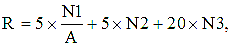 где:N 1 - количество вступивших в законную силу в течение одного календарного года, предшествующего дню принятия решения об отнесении деятельности лицензиата к категории риска, постановлений о назначении административного наказания лицензиату (его должностным лицам и работникам при осуществлении должностных обязанностей) за совершение административных правонарушений, предусмотренных статьями Кодекса Российской Федерации об административных правонарушениях: 11.23, 11.31,11.32 ,12.1, ч. 2 статьи 12.3, 12.5, 12.6, 12.7, 12.8, 12.9, 12.10, ч. 1 и 3 ст. 12.12, 12.15, 12.16, 12.18, ч. 4  ст. 12.23,  12.31, 12.31 1 , 12.32, 12.32 1 , ч. 2 ст. 12.37;A - среднее количество автобусов, находившихся во владении лицензиата в течение одного календарного года, предшествующего дню принятия решения об отнесении его к категории риска;N 2 - количество вступивших в законную силу в течение одного календарного года, предшествующего дню принятия решения об отнесении деятельности лицензиата к категории риска, постановлений о назначении административного наказания лицензиату (его должностным лицам и работникам при осуществлении ими должностных обязанностей) за совершение административного правонарушения, предусмотренного статьей 12.24 Кодекса Российской Федерации об административных правонарушениях;N 3 - количество вступивших в законную силу в течение одного календарного года, предшествующего дню принятия решения об отнесении деятельности лицензиата к категории риска, обвинительных приговоров суда о привлечении к уголовной ответственности должностных лиц или работников лицензиата за совершение во время осуществления ими должностных обязанностей уголовного преступления, предусмотренного статьями 238, 264 и 294 Уголовного кодекса Российской Федерации.При определении показателя риска учитываются постановления о назначении административного наказания и обвинительные приговоры суда, вступившие в законную силу в течение одного календарного года, предшествующего дню предоставления лицензии на осуществление деятельности по перевозкам пассажиров и иных лиц автобусами (далее - лицензия).В случае, если до предоставления лицензии лицензиат не выполнял перевозки пассажиров и иных лиц автобусами, показатель риска принимается равным нулю.2.15. Среднее количество автобусов, находившихся во владении лицензиата в течение одного календарного года, предшествующего дню принятия решения об отнесении его к категории риска (A), определяется по формуле: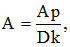 где:Aр - суммарное количество автомобиле-дней пребывания автобусов во владении лицензиата в течение одного календарного года, предшествующего дню принятия решения об отнесении его к категории риска, определенное лицензирующим органом на основании сведений об автобусах, включенных в реестр лицензий. В указанное количество не включаются автомобиле-дни автобусов, со дня проведения последнего технического осмотра которых прошло более 6 месяцев;Dk - количество дней в одном календарном году, предшествующем дню принятия решения об отнесении лицензиата к категории риска.2.16. Отнесение деятельности объекта надзора к определенной категории риска основывается на соотнесении группы тяжести и группы вероятности по матрице согласно Приложению к настоящему Положению.2.17. Проведение плановых контрольных (надзорных) мероприятий (проверок) в отношении объектов надзора, в зависимости от присвоенной категории риска причинения вреда (ущерба) осуществляется со следующей периодичностью:высокий риск причинения вреда (ущерба) - одна выездная или одна документарная проверка, или один выборочный контроль в 2 года, или один инспекционный визит в 2 года;значительный риск причинения вреда (ущерба) - одна выездная или одна документарная проверка, или один выборочный контроль в 4 года, или один инспекционный визит в 3 года;средний риск причинения вреда (ущерба) - одна выездная или одна документарная проверка, или один выборочный контроль в 6 лет, или один инспекционный визит в 4 года.В отношении объектов надзора, отнесенных к категории низкого риска причинения вреда (ущерба), плановые контрольные (надзорные) мероприятия не проводятся.III. Профилактика рисков причинения вреда (ущерба) охраняемым законом ценностям, независимая оценка соблюдения обязательных требований3.1. Профилактика рисков причинения вреда (ущерба) охраняемым законом ценностям осуществляется в соответствии с Программой профилактики рисков причинения вреда (ущерба) охраняемым законом ценностям (далее – программа профилактики рисков причинения вреда), утвержденной распоряжением Администрации муниципального образования «Город Майкоп», которая размещается на официальном сайте Администрации муниципального образования «Город Майкоп» (далее – сайт Администрации) в информационно- телекоммуникационной сети «Интернет» (далее – сеть «Интернет»).Контрольный орган вправе проводить профилактические мероприятия, не предусмотренные программой профилактики рисков причинения вреда.3.2. Контрольный орган проводит профилактические мероприятия, предусмотренные пунктом 4.2 настоящего Положения, в соответствии с главой 10 Федерального закона № 248-ФЗ.3.3. Контрольный орган при проведении профилактических мероприятий осуществляет взаимодействие с гражданами, организациями только в случаях, установленных Федеральным законом № 248-ФЗ.Профилактические мероприятия, в ходе которых осуществляется взаимодействие с контролируемыми лицами, проводятся только с согласия данных контролируемых лиц либо по их инициативе.В случае, если при проведении профилактических мероприятий установлено, что объекты контроля представляют явную непосредственную угрозу причинения вреда (ущерба) охраняемым законом ценностям или такой вред (ущерб) причинен, информация об этом направляется руководителю контрольного органа для принятия решения о проведении контрольных мероприятий.3.4. По результатам профилактических мероприятий выносится  предостережение о недопустимости нарушения обязательных требований (далее – предостережение).3.5. По результатам рассмотрения предостережения лицом могут быть поданы возражения в контрольный орган.3.5.1. В возражениях указываются:– наименование юридического лица, фамилия, имя, отчество (при наличии) индивидуального предпринимателя;– идентификационный номер налогоплательщика – юридического лица, индивидуального предпринимателя;– дата и номер предостережения, направленного в адрес контролируемого лица;– обоснование позиции в отношении указанных в предостережении действий (бездействия) контролируемого лица, которые приводят или могут привести к нарушению обязательных требований.3.6. Возражения направляются контролируемым лицом в бумажном виде почтовым отправлением в контрольный орган либо в виде электронного документа, подписанного простой электронной подписью или усиленной электронной подписью гражданина, усиленной квалифицированной электронной подписью индивидуального предпринимателя и лица, уполномоченного действовать от имени юридического лица, на указанный в предостережении адрес электронной почты контрольного органа либо иными указанными в предостережении способами.3.7. Контрольный орган рассматривает и направляет контролируемому лицу возражения в отношении предостережения, руководствуясь Правилами составления и направления предостережения о недопустимости нарушения обязательных требований и требований, установленных муниципальными правовыми актами, подачи юридическим лицом, индивидуальным предпринимателем возражений на такое предостережение и их рассмотрения, уведомления об исполнении такого предостережения, утвержденными Постановлением Правительства Российской Федерации от 10.02.2017 № 166. Результаты рассмотрения возражений используются контрольным органом для целей организации и проведения мероприятий по профилактике нарушения обязательных требований, совершенствования применения риск-ориентированного подхода при организации муниципального контроля и иных целей, не связанных с ограничением прав и свобод юридических лиц и индивидуальных предпринимателей.3.8. Контрольный орган осуществляет учет объявленных им предостережений и использует соответствующие данные для проведения иных профилактических мероприятий и контрольных мероприятий.3.9. Профилактические мероприятия осуществляются также в форме консультирования.3.10. Консультирование (разъяснения по вопросам, связанным с организацией и осуществлением муниципального контроля) осуществляется должностным лицом контрольного органа по обращениям контролируемых лиц или их представителей без взимания платы.3.11. Консультирование осуществляется должностным лицом контрольного органа как в устной форме по телефону, посредством видеоконференц-связи, так и в письменной форме.3.12. Консультирование в устной и письменной формах осуществляется по следующим вопросам:– полномочия контрольного органа;– соблюдение обязательных требований;– проведение контрольных мероприятий;– применение мер ответственности.3.13. По итогам устного консультирования информация в письменной форме контролируемым лицам или их представителям не предоставляется. Контролируемое лицо вправе направить запрос о предоставлении письменного ответа в сроки установленные/предусмотренные законодательством Российской Федерации.3.14. При осуществлении консультирования должностное лицо контрольного органа обязано соблюдать конфиденциальность информации, доступ к которой ограничен в соответствии с законодательством Российской Федерации.3.15. В ходе консультирования информация, содержащая оценку конкретного контрольного мероприятия, решений и (или) действий должностных лиц контрольного органа, иных участников контрольного мероприятия не предоставляется.3.16. Информация, ставшая известной должностному лицу контрольного органа в ходе консультирования, не подлежит использованию в целях оценки контролируемого лица по вопросам соблюдения обязательных требований.3.17. Контрольный орган осуществляет учет консультирований.3.18. В целях информирования однотипные обращения контролируемых лиц или их представителей размещаются на сайте Администрации.3.19. Обобщение правоприменительной практики осуществляется путем сбора и анализа данных о проведенных контрольных мероприятиях и их результатов, поступивших в контрольный орган. По итогам обобщения практики, контрольным органом готовится доклад о правоприменительной практике. Контрольный орган обеспечивает публичное обсуждение проекта доклада о правоприменительной практике.Срок подготовки доклада: ежегодно, в срок до 1 апреля года, следующего за отчетным годом, срок размещения доклада на сайте Администрации: в течении 5 (пяти) рабочих дней с даты его утверждения.  IV. Осуществление надзора4.1. При осуществлении муниципального контроля могут проводиться профилактические и контрольные мероприятия.4.2. Профилактические мероприятия включают:– информирование;– объявление предостережения;– консультирование.4.3. Контрольные мероприятия включают:4.3.1. мероприятия при взаимодействии с контролируемым лицом:– инспекционный визит;– рейдовый осмотр;– документарная проверка;– выездная проверка.4.3.2. мероприятия без взаимодействия с контролируемым лицом:– наблюдение за соблюдением обязательных требований;– выездное обследование.4.4. Для проведения контрольного мероприятия принимается решение контрольного органа (далее – решение о проведении контрольного мероприятия), в котором указываются:– дата, время и место принятия решения;– кем принято решение;– основание проведения контрольного мероприятия;– вид контроля;– фамилии, имена, отчества (при наличии), должности инспектора (инспекторов, в том числе руководителя группы инспекторов), уполномоченного (уполномоченных) на проведение контрольного мероприятия, а также привлекаемых к проведению контрольного мероприятия специалистов, экспертов или наименование экспертной организации, привлекаемой к проведению такого мероприятия;– объект контроля, в отношении которого проводится контрольное мероприятие;– адрес места осуществления контролируемым лицом деятельности или адрес нахождения иных объектов контроля, в отношении которых проводится контрольное мероприятие;– фамилия, имя, отчество (при наличии) гражданина или наименование организации, адрес организации (ее филиалов, представительств, обособленных структурных подразделений), ответственных за соответствие обязательным требованиям объекта контроля, в отношении которого проводится контрольное мероприятие;– вид контрольного мероприятия;– перечень контрольных действий, совершаемых в рамках контрольного мероприятия;– предмет контрольного мероприятия;– проверочные листы, если их применение является обязательным;– дата проведения контрольного мероприятия, в том числе срок непосредственного взаимодействия с контролируемым лицом;– перечень документов, предоставление которых гражданином, организацией необходимо для оценки соблюдения обязательных требований.4.5. Решение о проведении контрольного мероприятия принимается и подписывается руководителем контрольного органа.4.6. Контрольное мероприятие начинается после внесения сведений в единый реестр контрольных (надзорных) мероприятий.При проведении контрольных мероприятий используются средства фото-, видеосъемки.4.7. Инспекторы, уполномоченные на проведение конкретного профилактического мероприятия или контрольного мероприятия, определяются решением контрольного органа о проведении профилактического мероприятия или контрольного мероприятия.Запрещается проведение контрольного мероприятия в отношении объектов контроля инспекторами, которые проводили профилактические мероприятия в отношении тех же объектов контроля.4.8. Инспектор при проведении контрольного мероприятия в пределах своих полномочий и в объеме проводимых контрольных действий имеет право:4.8.1. Беспрепятственно по предъявлении служебного удостоверения и в соответствии с полномочиями, установленными решением контрольного органа о проведении контрольного мероприятия, посещать (осматривать) объекты контроля, если иное не предусмотрено федеральными законами;4.8.2. Направлять в соответствующие органы власти материалы о признаках нарушений обязательных требований для решения вопроса о привлечении виновных лиц к административной ответственности;4.8.3. Знакомиться со всеми документами, касающимися соблюдения обязательных требований, в том числе в установленном порядке с документами, содержащими государственную, служебную, коммерческую или иную охраняемую законом тайну;4.8.4. Требовать от контролируемых лиц, в том числе руководителей и других работников контролируемых организаций, представления письменных объяснений по фактам нарушений обязательных требований, выявленных при проведении контрольных мероприятий, а также представления документов для копирования, фото- и видеосъемки;4.8.5. Знакомиться с технической документацией, электронными базами данных, информационными системами контролируемых лиц в части, относящейся к предмету и объему контрольного мероприятия;4.8.6. Составлять акты по фактам непредставления или несвоевременного представления контролируемым лицом документов и материалов, запрошенных при проведении контрольных мероприятий, невозможности провести опрос должностных лиц и (или) работников контролируемого лица, ограничения доступа в помещения, воспрепятствования иным мерам по осуществлению контрольного мероприятия;4.8.7. Выдавать контролируемым лицам рекомендации по обеспечению безопасности и предотвращению нарушений обязательных требований, принимать решения об устранении контролируемыми лицами выявленных нарушений обязательных требований и о восстановлении нарушенного положения;4.8.8. Выдавать контролируемым лицам, использующим объекты контроля, предписания об устранении выявленных правонарушений с указанием сроков их устранения;4.8.9. Составлять по результатам проведенных контрольных мероприятий соответствующие акты;4.8.10. Запрашивать и получать в установленном порядке сведения, материалы и документы, необходимые для осуществления своей деятельности;4.8.11. Обращаться в соответствии с Федеральным законом от 07.02.2011 № 3-ФЗ «О полиции» за содействием к органам полиции в случаях, если инспектору оказывается противодействие или угрожает опасность;4.8.12. Совершать иные действия, предусмотренные законодательством.4.9. Инспекторы обязаны:4.9.1. Соблюдать законодательство Российской Федерации, права и законные интересы контролируемых лиц;4.9.2. Своевременно и в полной мере осуществлять предоставленные в соответствии с законодательством Российской Федерации полномочия по предупреждению, выявлению и пресечению нарушений обязательных требований;4.9.3. Проводить контрольные мероприятия и совершать контрольные действия на законном основании и в соответствии с их назначением только во время исполнения служебных обязанностей и при наличии соответствующей информации в едином реестре контрольных (надзорных) мероприятий, а в случае взаимодействия с контролируемыми лицами проводить такие мероприятия и совершать такие действия только по предъявлении служебного удостоверения, иных документов, предусмотренных федеральными законами;4.9.4. Не допускать при проведении контрольных мероприятий проявления неуважения в отношении богослужений, других религиозных обрядов и церемоний, не препятствовать их проведению, а также не нарушать внутренние установления религиозных организаций;4.9.5. Не препятствовать присутствию контролируемых лиц, их представителей, а с согласия контролируемых лиц, их представителей – присутствию Уполномоченного при Президенте Российской Федерации по защите прав предпринимателей или его общественных представителей, Уполномоченного по защите прав предпринимателей в Республике Адыгея при проведении контрольных мероприятий (за исключением контрольных мероприятий, при проведении которых не требуется взаимодействие контрольных  органов с контролируемыми лицами) и в случаях, предусмотренных Федеральным законом № 248-ФЗ, осуществлять консультирование;4.9.6. Предоставлять контролируемым лицам, их представителям, присутствующим при проведении контрольных мероприятий, информацию и документы, относящиеся к предмету муниципального контроля, в том числе сведения о согласовании проведения контрольного мероприятия органами прокуратуры в случае, если такое согласование предусмотрено Федеральным законом № 248-ФЗ;4.9.7. Знакомить контролируемых лиц, их представителей с результатами контрольных мероприятий и контрольных действий, относящихся к предмету контрольного мероприятия;4.9.8. Знакомить контролируемых лиц, их представителей с информацией и (или) документами, полученными в рамках межведомственного информационного взаимодействия и относящимися к предмету контрольного мероприятия;4.9.9. Учитывать при определении мер, принимаемых по фактам выявленных нарушений, соответствие указанных мер тяжести нарушений, их потенциальной опасности для охраняемых законом ценностей, а также не допускать необоснованного ограничения прав и законных интересов контролируемых лиц, неправомерного вреда (ущерба) их имуществу;4.9.10. Доказывать обоснованность своих действий при их обжаловании в порядке, установленном законодательством Российской Федерации;4.9.11. Соблюдать установленные законодательством Российской Федерации сроки проведения контрольных мероприятий и совершения контрольных действий;4.9.12. Не требовать от контролируемых лиц документы и иные сведения, представление которых не предусмотрено законодательством Российской Федерации либо которые находятся в распоряжении государственных органов и органов местного самоуправления;4.9.13. Исполнять иные требования, предусмотренные законодательством Российской Федерации, законодательством Республики Адыгея, нормативными правовыми актами муниципального образования «Город Майкоп».4.10. Инспектор не вправе:4.10.1. Оценивать соблюдение обязательных требований, если оценка соблюдения таких требований не относится к полномочиям контрольного органа;4.10.2. Проводить контрольные мероприятия, совершать контрольные действия, не предусмотренные решением контрольного органа;4.10.3. Проводить контрольные мероприятия, совершать контрольные действия в случае отсутствия при проведении указанных мероприятий (действий) контролируемого лица, за исключением контрольных мероприятий, контрольных действий, не требующих взаимодействия с контролируемым лицом, а также за исключением случаев, если оценка соблюдения обязательных требований без присутствия контролируемого лица при проведении контрольного мероприятия может быть проведена, а контролируемое лицо было надлежащим образом уведомлено о проведении контрольного мероприятия;4.10.4. Требовать представления документов, информации, материалов, если они не относятся к предмету контрольного мероприятия, а также изымать оригиналы таких документов;4.10.5. Требовать от контролируемого лица представления документов и (или) информации, включая разрешительные документы, ранее представленные контролируемым лицом или имеющиеся в распоряжении иных государственных органов, органов местного самоуправления либо подведомственных государственным органам или органам местного самоуправления организаций;4.10.6. Распространять информацию и сведения, полученные в результате осуществления муниципального контроля и составляющие государственную, коммерческую, служебную или иную охраняемую законом тайну, за исключением случаев, предусмотренных законодательством Российской Федерации;4.10.7. Требовать от контролируемого лица представления документов, информации ранее даты начала проведения контрольного мероприятия;4.10.8. Осуществлять выдачу контролируемым лицам предписаний или предложений о проведении за их счет контрольных мероприятий и совершении контрольных действий;4.10.9. Превышать установленные сроки проведения контрольных мероприятий;4.10.10. Препятствовать осуществлению контролируемым лицом, присутствующим при проведении профилактического мероприятия, контрольного мероприятия, фотосъемки, аудио- и видеозаписи, если совершение указанных действий не запрещено федеральными законами и если эти действия не создают препятствий для проведения указанных мероприятий.4.11. Муниципальный контроль осуществляется без проведения плановых контрольных (надзорных) мероприятий.4.12. Внеплановые контрольные мероприятия, за исключением выездного обследования, проводятся по основаниям, предусмотренным Федеральным законом  № 248-ФЗ.В зависимости от основания для проведения контрольных мероприятий устанавливаются следующие виды внеплановых контрольных мероприятий:– при наличии у контрольного органа сведений о причинении вреда (ущерба) или об угрозе причинения вреда (ущерба) охраняемым законом ценностям либо выявлении соответствия объекта контроля параметрам, утвержденным индикаторами риска нарушения обязательных требований, или отклонения объекта контроля от таких параметров - выездная проверка, документарная проверка, инспекционной визит, рейдовый осмотр, выездное обследование и наблюдение за соблюдением обязательных требований; – при поручении Президента Российской Федерации, поручении Правительства Российской Федерации о проведении контрольных мероприятий в отношении конкретных контролируемых лиц - внеплановая выездная проверка;– при требовании прокурора о проведении контрольного мероприятия в рамках надзора за исполнением законов, соблюдением прав и свобод человека и гражданина по поступившим в органы прокуратуры материалам и обращениям - внеплановая выездная проверка;– при истечении сроков исполнения решения контрольного органа об устранении выявленного нарушения обязательных требований - внеплановая выездная проверка, инспекционной визит, рейдовый осмотр, документарная проверка в зависимости от вида ранее проведенного контрольного мероприятия, по результатам которого было принято решение контрольного органа об устранении выявленного нарушения обязательных требований. 4.13. В рамках осуществления муниципального контроля проводятся следующие виды контрольных мероприятий:4.13.1. Требующие взаимодействия с контролируемым лицом:– выездная проверка;– рейдовый осмотр;– инспекционный визит;– документарная проверка.4.13.2. Не требующие взаимодействия с контролируемым лицом:– наблюдение за соблюдением обязательных требований;– выездное обследование.4.14. Выездная проверка проводится по месту нахождения (осуществления деятельности) контролируемого лица (его филиалов, представительств, обособленных структурных подразделений) либо объекта контроля.4.15. О проведении выездной проверки контролируемое лицо уведомляется путем направления копии решения о проведении выездной проверки не позднее чем за 24 часа до ее начала в порядке и сроки, установленные Федеральным законом № 248-ФЗ.4.16. Срок проведения выездной проверки не может превышать 10 (десять) рабочих дней. В отношении одного субъекта малого предпринимательства общий срок взаимодействия в ходе проведения выездной проверки не может превышать 50 часов для малого предприятия и 15 часов для микропредприятия.4.17. В ходе выездной проверки допускаются следующие контрольные действия:– осмотр;– досмотр;– опрос;– получение письменных объяснений;– истребование документов;– экспертиза.4.18. Рейдовый осмотр проводится в отношении любого числа контролируемых лиц, осуществляющих владение, пользование или управление объектом.4.19. Проведение рейдового осмотра осуществляется в соответствии с решением о проведении контрольного мероприятия, с участием экспертов, специалистов, привлекаемых к проведению контрольного мероприятия (при необходимости), в форме совместного (межведомственного) контрольного мероприятия (при необходимости).4.20. В ходе рейдового осмотра допускаются следующие контрольные действия:– осмотр;– досмотр;– опрос;– получение письменных объяснений;– истребование документов;– экспертиза.4.21. Срок проведения рейдового осмотра не может превышать 10 (десять) рабочих дней. Срок взаимодействия с одним контролируемым лицом в период проведения рейдового осмотра не может превышать 1 (один) рабочий день.4.22. При проведении рейдового осмотра инспекторы вправе взаимодействовать с находящимися на производственных объектах гражданами.4.23. Контролируемые лица на территории, на которой проводится рейдовый осмотр, обязаны обеспечить в ходе рейдового осмотра беспрепятственный доступ инспекторам к территории и иным объектам, указанным в решении о проведении рейдового осмотра.4.24. В случае, если в результате рейдового осмотра были выявлены нарушения обязательных требований, инспектор (инспекторы) на месте составляет (составляют) акт в отношении каждого контролируемого лица, допустившего нарушение, при этом отдельный акт, содержащий информацию в отношении всех результатов контроля, не оформляется.4.25. Инспекционный визит проводится во взаимодействии с конкретным контролируемым лицом и (или) владельцем (пользователем) объекта контроля по месту нахождения (осуществления деятельности) контролируемого лица (его филиалов, представительств, обособленных структурных подразделений) либо объекта контроля.4.26 В ходе инспекционного визита допускаются следующие контрольные действия:– осмотр;– опрос;– получение письменных объяснений;– истребование документов, которые в соответствии с обязательными требованиями должны находиться в месте нахождения (осуществления деятельности) контролируемого лица (его филиалов, представительств, обособленных структурных подразделений) либо объекта контроля.4.27. Инспекционный визит проводится без предварительного уведомления контролируемого лица и собственника объекта контроля.4.28. Срок проведения инспекционного визита в одном месте осуществления деятельности либо на одном производственном объекте (территории) не может превышать 1 (один) рабочий день.4.29. Контролируемые лица или их представители обязаны обеспечить беспрепятственный доступ инспектора в здания, сооружения, помещения.4.30. Документарная проверка проводится по месту нахождения контрольного органа, ее предметом являются исключительно сведения, содержащиеся в документах контролируемых лиц, устанавливающих их организационно-правовую форму, права и обязанности, а также документы, используемые при осуществлении их деятельности, использовании объектов контроля и связанные с исполнением ими обязательных требований и решений контрольного органа, в том числе сведения, составляющие государственную тайну и находящиеся по месту нахождения (осуществления деятельности) контролируемого лица (его филиалов, представительств, обособленных структурных подразделений).4.31. В ходе документарной проверки рассматриваются документы контролируемых лиц, имеющиеся в распоряжении контрольного органа, результаты предыдущих контрольных мероприятий, материалы рассмотрения дел об административных правонарушениях и иные документы о результатах осуществленного в отношении этих контролируемых лиц муниципального контроля.4.32. В ходе документарной проверки допускаются следующие контрольные действия:– получение письменных объяснений;– истребование документов;– экспертиза.4.33. В случае, если достоверность сведений, содержащихся в документах, имеющихся в распоряжении контрольного органа, вызывает обоснованные сомнения либо эти сведения не позволяют оценить исполнение контролируемым лицом обязательных требований, контрольный орган направляет в адрес контролируемого лица требование представить иные необходимые для рассмотрения в ходе документарной проверки документы. В течение 10 (десяти) рабочих дней со дня получения данного требования контролируемое лицо обязано направить в контрольный орган указанные в требовании документы.4.34. Если в ходе документарной проверки выявлены ошибки и (или) противоречия в представленных контролируемым лицом документах либо выявлено несоответствие сведений, содержащихся в этих документах, сведениям, содержащимся в имеющихся у контрольного органа документах и (или) полученным при осуществлении муниципального контроля, информация об ошибках, о противоречиях и несоответствии сведений направляется контролируемому лицу с требованием представить в течение 10 (десяти) рабочих дней необходимые пояснения. Контролируемое лицо, представляющее в контрольный орган пояснения относительно выявленных ошибок и (или) противоречий в представленных документах либо относительно несоответствия сведений, содержащихся в этих документах, сведениям, содержащимся в имеющихся у контрольного органа документах и (или) полученным при осуществлении муниципального контроля, вправе дополнительно представить в контрольный орган документы, подтверждающие достоверность ранее представленных документов.4.35 При проведении документарной проверки сведения и документы, не относящиеся к предмету документарной проверки, а также сведения и документы, которые могут быть получены контрольным органом от иных органов, у контролируемого лица не истребуются.4.36 Срок проведения документарной проверки не может превышать 10 (десять) рабочих дней. В указанный срок не включается период с момента направления контрольным органом контролируемому лицу требования представить необходимые для рассмотрения в ходе документарной проверки документы до момента представления указанных в требовании документов в контрольный орган, а также период с момента направления контролируемому лицу информации контрольного органа о выявлении ошибок и (или) противоречий в представленных контролируемым лицом документах либо о несоответствии сведений, содержащихся в этих документах, сведениям, содержащимся в имеющихся у контрольного органа документах и (или) полученным при осуществлении муниципального контроля, и требования представить необходимые пояснения в письменной форме до момента представления указанных пояснений в контрольный орган.4.37. Внеплановая документарная проверка проводится без согласования с органами прокуратуры.4.38. Выездная проверка проводится в случае, если не представляется возможным удостовериться в полноте и достоверности сведений, которые содержатся в находящихся в распоряжении контрольного органа или в запрашиваемых им документах и объяснениях контролируемого лица, либо оценить соответствие деятельности, действий (бездействия) контролируемого лица и (или) принадлежащих ему и (или) используемых им объектов контроля обязательным требованиям без выезда на место и совершения необходимых контрольных действий, предусмотренных в рамках иного вида контрольных мероприятий.4.39. Под наблюдением за соблюдением обязательных требований (мониторингом безопасности) понимается сбор, анализ данных об объектах контроля, имеющихся у контрольного органа, в том числе данных, которые поступают в ходе межведомственного информационного взаимодействия, предоставляются контролируемыми лицами в рамках исполнения обязательных требований, а также данных, содержащихся в государственных и муниципальных информационных системах, данных из сети «Интернет», иных общедоступных данных, а также данных, полученных с использованием работающих в автоматическом режиме технических средств фиксации правонарушений, имеющих функции фото- и киносъемки, видеозаписи.4.40. При наблюдении за соблюдением обязательных требований (мониторинге безопасности) на контролируемых лиц не могут возлагаться обязанности, не установленные обязательными требованиями.4.41.  Если в ходе наблюдения за соблюдением обязательных требований (мониторинга безопасности) выявлены факты причинения вреда (ущерба) или возникновения угрозы причинения вреда (ущерба) охраняемым законом ценностям, сведения о нарушениях обязательных требований, о готовящихся нарушениях обязательных требований или признаках нарушений обязательных требований, контрольным органом могут быть приняты решения из числа предусмотренных Федеральным законом № 248-ФЗ.4.42. Выездное обследование проводится на основании задания контрольного органа по месту нахождения объекта контроля без взаимодействия с контролируемым лицом и без его информирования в целях визуальной оценки соблюдения контролируемым лицом обязательных требований.4.43. В ходе выездного обследования на общедоступных (открытых для посещения неограниченным кругом лиц) объектах могут осуществляться:– осмотр;– инструментальное обследование (с применением видеозаписи).4.44. Срок проведения выездного обследования одного объекта (нескольких объектов, расположенных в непосредственной близости друг от друга) не может превышать 1 (один) рабочий день.4.45. По результатам проведения выездного обследования решения, предусмотренные пунктами 1 и 2 части 2 статьи 90 Федерального закона № 248-ФЗ, не принимаются.4.46. Внеплановые выездная проверка и инспекционный визит, а также рейдовый осмотр проводятся только по согласованию с органами прокуратуры, за исключением случаев их проведения в соответствии с:– поручением Президента Российской Федерации, поручением Правительства Российской Федерации о проведении контрольных мероприятий в отношении конкретных контролируемых лиц;– требованием прокурора о проведении контрольного мероприятия в рамках надзора за исполнением законов, соблюдением прав и свобод человека и гражданина по поступившим в органы прокуратуры материалам и обращениям;– истечением срока исполнения решения контрольного органа об устранении выявленного нарушения обязательных требований в случаях, установленных Федеральным законом № 248-ФЗ.4.47. Если основанием для проведения внеплановых выездной проверки и инспекционного визита, рейдового осмотра являются сведения о непосредственной угрозе причинения вреда (ущерба) охраняемым законом ценностям, контрольный орган для принятия неотложных мер по ее предотвращению и устранению приступает к проведению внеплановой выездной проверки или рейдового осмотра незамедлительно (в течение двадцати четырех часов после получения соответствующих сведений) с извещением об этом органа прокуратуры по месту нахождения объекта контроля посредством направления в тот же срок документов, предусмотренных Федеральным законом № 248-ФЗ.4.48. При проведении контрольных мероприятий инспектором применяются проверочные листы (списки контрольных вопросов, ответы на которые свидетельствуют о соблюдении или несоблюдении контролируемым лицом обязательных требований), которые формируются и утверждаются контрольным органом.4.49. Проверочные листы не могут возлагать на контролируемое лицо обязанность по соблюдению обязательных требований, не предусмотренных законодательством Российской Федерации.4.50. При проведении контрольных мероприятий проверочные листы заполняются инспектором в электронной форме посредством внесения ответов на контрольные вопросы и заверяются усиленной квалифицированной электронной подписью инспектора.4.51. К проведению контрольных мероприятий контрольным органом при необходимости могут привлекаться эксперты, экспертные организации, специалисты в порядке, установленном федеральным законодательством.4.52. Контроль за устранением выявленных нарушений обязательных требований осуществляется контрольным органом в порядке, установленном Федеральным законом № 248-ФЗ.4.53. Оформление результатов контрольного мероприятия, ознакомление с результатами контрольного мероприятия, представление возражений в отношении акта контрольного мероприятия осуществляется в порядке, установленном главой 16 Федерального закона № 248-ФЗ.4.54. В случае отсутствия выявленных нарушений обязательных требований при проведении контрольного мероприятия сведения об этом вносятся в единый реестр контрольных (надзорных) мероприятий. Инспектор вправе выдать рекомендации по соблюдению обязательных требований, проводить иные мероприятия, направленные на профилактику рисков причинения вреда (ущерба) охраняемым законом ценностям.4.55. В случае выявления при проведении контрольного мероприятия нарушений обязательных требований со стороны контролируемого лица контрольный орган в пределах полномочий, предусмотренных законодательством Российской Федерации, обязан:– выдать после оформления акта контрольного мероприятия контролируемому лицу предписание об устранении выявленных нарушений с указанием разумных сроков их устранения и (или) о проведении мероприятий по предотвращению причинения вреда (ущерба) охраняемым законом ценностям, а также других мероприятий, предусмотренных Федеральным законом № 248-ФЗ;– при выявлении в ходе контрольного мероприятия признаков преступления или административного правонарушения направить соответствующую информацию в государственный орган в соответствии со своей компетенцией или при наличии соответствующих полномочий принять меры по привлечению виновных лиц к установленной законом ответственности;– принять меры по осуществлению контроля за устранением выявленных нарушений обязательных требований, предупреждению нарушений обязательных требований, предотвращению возможного причинения вреда (ущерба) охраняемым законом ценностям, при неисполнении предписания в установленные сроки принять меры по обеспечению его исполнения вплоть до обращения в суд с требованием о принудительном исполнении предписания, если такая мера предусмотрена законодательством;– рассмотреть вопрос о выдаче рекомендаций по соблюдению обязательных требований, проведении иных мероприятий, направленных на профилактику рисков причинения вреда (ущерба) охраняемым законом ценностям.4.56. В предписании об устранении выявленных нарушений обязательных требований  указываются:– фамилии, имена, отчества (при наличии) инспекторов, проводивших контрольное мероприятие;– дата выдачи;– адресные данные объекта контроля;– наименование лица, которому выдается предписание;– нарушенные нормативно-правовые акты;– описание нарушения, которое требуется устранить;– срок устранения нарушения.4.57. В случае, если проведение контрольного мероприятия оказалось невозможным в связи с отсутствием контролируемого лица по месту нахождения (осуществления деятельности), либо в связи с фактическим неосуществлением деятельности контролируемым лицом, либо в связи с иными действиями (бездействием) контролируемого лица, повлекшими невозможность проведения или завершения контрольного мероприятия, инспектор составляет акт о невозможности проведения контрольного мероприятия с указанием причин и информирует контролируемое лицо о невозможности проведения контрольного мероприятия в порядке, предусмотренном Федеральным законом № 248-ФЗ. В этом случае инспектор вправе совершить контрольные действия в рамках указанного контрольного мероприятия в любое время до завершения проведения контрольного мероприятия.В случае, указанном в абзаце первом настоящего пункта, контрольный орган вправе принять решение о проведении в отношении контролируемого лица такого же контрольного мероприятия без предварительного уведомления контролируемого лица и без согласования с органами прокуратуры.4.58. Контролируемые лица, вправе представить в контрольный орган информацию о невозможности присутствия при проведении контрольного (надзорного) мероприятия в случаях:1) нахождения на стационарном лечении в медицинском учреждении;2) нахождения за пределами Российской Федерации;3) административного ареста;4) избрания в отношении подозреваемого в совершении преступления физического лица меры пресечения в виде: подписки о невыезде и надлежащем поведении, запрете определенных действий, заключения под стражу, домашнего ареста;5) признания недееспособным или ограниченно дееспособным решением суда, вступившим в законную силу;6) наступления обстоятельств непреодолимой силы, препятствующих присутствию лица при проведении контрольного (надзорного) мероприятия (военные действия, катастрофа, стихийное бедствие, крупная авария, эпидемия и другие чрезвычайные обстоятельства).4.59. Информация о невозможности присутствия при проведении контрольного (надзорного) мероприятия должна содержать:1) описание обстоятельств, препятствующих присутствию при проведении контрольных (надзорных) мероприятий и их продолжительность;2) срок, необходимый для устранения обстоятельств, препятствующих присутствию при проведении контрольного (надзорного) мероприятия.4.60. При предоставлении указанной информации проведение контрольного (надзорного) мероприятия переносится на срок, необходимый для устранения обстоятельств, послуживших поводом для данного обращения контролируемого лица.V. Оформление результатов контрольного (надзорного) мероприятия5.1. По окончании проведения контрольного (надзорного) мероприятия составляется акт контрольного (надзорного) мероприятия.5.2. Оформление акта контрольного (надзорного) мероприятия производится на месте проведения контрольного (надзорного) мероприятия в день окончания проведения такого мероприятия.5.3. К акту контрольного (надзорного) мероприятия прилагаются протоколы контрольных (надзорных) действий, предписания об устранении выявленных нарушений и иные, связанные с результатами контрольных (надзорных) мероприятий документы или их копии.VI. Обжалование решений контрольного органа, действий (бездействия) его должностных лиц6.1. Правом на обжалование решений контрольного органа, действий (бездействия) его должностных лиц обладает контролируемое лицо, в отношении которого приняты решения или совершены действия (бездействие), указанные в пункте 6.2.3 настоящего Положения.6.2. Досудебный порядок подачи жалобы:6.2.1. Жалоба на решение контрольного органа, действия (бездействие) его должностных лиц подается контролируемым лицом в контрольный орган на бумажном носителе и в электронном виде с использованием Единого портала государственных и муниципальных услуг (функций). При подаче жалобы гражданином она должна быть подписана простой электронной подписью либо усиленной квалифицированной электронной подписью. При подаче жалобы организацией она должна быть подписана усиленной квалифицированной электронной подписью.6.2.2. Жалоба на решение контрольного органа, действия (бездействие) его должностных лиц рассматривается руководителем контрольного органа.Жалоба на действия (бездействие) руководителя контрольного органа рассматривается курирующим заместителем Главы муниципального образования «Город Майкоп».Жалоба на решение контрольного органа, действия (бездействие) его должностных лиц рассматривается руководителем контрольного органа в течение 20 (двадцати) рабочих дней со дня ее регистрации.6.2.3. Контролируемые лица, права и законные интересы которых, по их мнению, были непосредственно нарушены в рамках осуществления муниципального контроля, имеют право на досудебное обжалование:– решений о проведении контрольных мероприятий;– актов контрольных мероприятий, предписаний об устранении выявленных нарушений;– действий (бездействия) должностных лиц контрольного органа в рамках контрольных мероприятий.6.2.4. Жалоба на решение контрольного органа, действия (бездействие) его должностных лиц может быть подана в течение 30 (тридцати) календарных дней со дня, когда контролируемое лицо узнало или должно было узнать о нарушении своих прав.6.2.5. Жалоба на предписание контрольного органа может быть подана в течение 10 (десяти) рабочих дней с момента получения контролируемым лицом предписания.6.2.6. В случае пропуска по уважительной причине срока подачи жалобы этот срок по ходатайству лица, подающего жалобу, может быть восстановлен контрольным органом.6.2.7. Лицо, подавшее жалобу, до принятия решения по жалобе может отозвать ее. При этом повторное направление жалобы по тем же основаниям не допускается.6.2.8. Жалоба может содержать ходатайство о приостановлении исполнения обжалуемого решения контрольного органа.6.2.9. Контрольный орган в срок не позднее 2 (двух) рабочих дней со дня регистрации жалобы принимает решение:– о приостановлении исполнения обжалуемого решения контрольного органа;– об отказе в приостановлении исполнения обжалуемого решения контрольного органа.6.2.10. Информация о решении по ходатайству о приостановлении исполнения обжалуемого решения направляется лицу, подавшему жалобу, в течение 1 (одного) рабочего дня с момента принятия решения.6.2.11. Жалоба должна содержать:– наименование контрольного органа, фамилию, имя, отчество (при наличии) должностного лица, решение и (или) действие (бездействие) которых обжалуются;– фамилию, имя, отчество (при наличии), сведения о месте жительства (месте осуществления деятельности) гражданина, либо наименование организации-заявителя, сведения о месте нахождения этой организации, либо реквизиты доверенности и фамилию, имя, отчество (при наличии) лица, подающего жалобу по доверенности, желаемый способ осуществления взаимодействия на время рассмотрения жалобы и желаемый способ получения решения по ней;– сведения об обжалуемых решении контрольного органа и (или) действии (бездействии) его должностного лица, которые привели или могут привести к нарушению прав контролируемого лица, подавшего жалобу;– основания и доводы, на основании которых заявитель не согласен с решением контрольного органа и (или) действием (бездействием) должностного лица. Заявителем могут быть представлены документы (при наличии), подтверждающие его доводы, либо их копии;– требования лица, подавшего жалобу;– учетный номер контрольного мероприятия в едином реестре контрольных (надзорных) мероприятий, в отношении которого подается жалоба, если Правительством Российской Федерации не установлено иное.6.2.12. Жалоба не должна содержать нецензурные либо оскорбительные выражения, угрозы жизни, здоровью и имуществу должностных лиц контрольного органа либо членов их семей.6.2.13. Подача жалобы может быть осуществлена полномочным представителем контролируемого лица в случае делегирования ему соответствующего права.6.2.14. К жалобе может быть приложена позиция Уполномоченного при Президенте Российской Федерации по защите прав предпринимателей, его общественного представителя, Уполномоченного по защите прав предпринимателей в Республике Адыгея, относящаяся к предмету жалобы. Ответ на позицию Уполномоченного при Президенте Российской Федерации по защите прав предпринимателей, его общественного представителя, Уполномоченного по защите прав предпринимателей в Республике Адыгея направляется контрольным органом лицу, подавшему жалобу, в течение одного рабочего дня с момента принятия решения по жалобе.6.2.15.Контрольный орган принимает решение об отказе в рассмотрении жалобы в течение 5 (пяти) рабочих дней с момента получения жалобы, если:6.2.15.1. жалоба подана после истечения сроков подачи жалобы, установленных Федеральным законом № 248-ФЗ, и не содержит ходатайства о восстановлении пропущенного срока на подачу жалобы;6.2.15.2. в удовлетворении ходатайства о восстановлении пропущенного срока на подачу жалобы отказано;6.2.15.3. до принятия решения по жалобе от контролируемого лица, ее подавшего, поступило заявление об отзыве жалобы;6.2.15.4. имеется решение суда по вопросам, поставленным в жалобе;6.2.15.5. ранее в контрольный  орган была подана другая жалоба от того же контролируемого лица по тем же основаниям;6.2.15.6. жалоба содержит нецензурные либо оскорбительные выражения, угрозы жизни, здоровью и имуществу должностных лиц контрольного органа, а также членов их семей;6.2.15.7. ранее получен отказ в рассмотрении жалобы по тому же предмету, исключающий возможность повторного обращения данного контролируемого лица с жалобой, и не приводятся новые доводы или обстоятельства;6.2.15.8. жалоба подана в ненадлежащий контрольный орган;6.2.15.9. законодательством Российской Федерации предусмотрен только судебный порядок обжалования решений контрольного органа.6.2.16. Отказ в рассмотрении жалобы по основаниям, указанным в подпунктах 6.2.15.3-6.2.15.8 настоящего Положения, не является результатом досудебного обжалования и не может служить основанием для судебного обжалования решений контрольного органа, действий (бездействия) его должностных лиц.6.3. Контрольный орган при рассмотрении жалобы использует информационную систему досудебного обжалования контрольной деятельности.6.4. Жалоба подлежит рассмотрению контрольным органом в срок, предусмотренный настоящим Положением. В исключительных случаях указанный срок может быть продлен контрольным органом, но не более чем на 20 (двадцать) рабочих дней.6.5. Контрольный орган вправе запросить у контролируемого лица, подавшего жалобу, дополнительную информацию и документы, относящиеся к предмету жалобы. Контролируемое лицо вправе представить указанные информацию и документы в течение 5 (пяти) рабочих дней с момента направления запроса. Течение срока рассмотрения жалобы приостанавливается с момента направления запроса о представлении дополнительных информации и документов, относящихся к предмету жалобы, до момента получения их контрольным органом, но не более чем на 5 (пять) рабочих дней с момента направления запроса. Неполучение от контролируемого лица дополнительных информации и документов, относящихся к предмету жалобы, не является основанием для отказа в рассмотрении жалобы.Не допускается запрашивать у контролируемого лица, подавшего жалобу, информацию и документы, которые находятся в распоряжении государственных органов, органов местного самоуправления либо подведомственных им организаций.6.6. Обязанность доказывания законности и обоснованности принятого решения и (или) совершенного действия (бездействия) возлагается на контрольный орган, решение и (или) действие (бездействие) должностного лица которого обжалуются.6.7. По итогам рассмотрения жалобы руководитель контрольного органа принимает одно из следующих решений:6.7.1. оставляет жалобу без удовлетворения;6.7.2. отменяет решение контрольного органа полностью или частично;6.7.3. отменяет решение контрольного органа полностью и принимает новое решение;6.7.4. признает действия (бездействие) должностных лиц контрольных органов незаконными и выносит решение по существу, в том числе об осуществлении при необходимости определенных действий.6.8. Решение руководителя контрольного органа, содержащее обоснование принятого решения, срок и порядок его исполнения, размещается в личном кабинете контролируемого лица на Едином портале государственных и муниципальных услуг (функций) в срок не позднее 1 (одного) рабочего дня со дня его принятия.Приложение к Положению о муниципальном контроле (надзоре) на автомобильном транспорте, городском наземном электрическом
транспорте Матрица
категорий риска причинения вреда (ущерба)_____________________________Категории рискаГруппа тяжестиГруппа вероятностиВысокий рискА1Высокий рискБ1Значительный рискА2Значительный рискБ2Средний рискА3Средний рискА4Средний рискБ3Низкий рискБ4